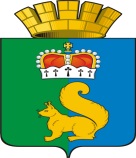 ПОСТАНОВЛЕНИЕАДМИНИСТРАЦИИ ГАРИНСКОГО ГОРОДСКОГО ОКРУГА           В соответствии с Федеральным законом от 6 октября 2003 года                                 № 131-ФЗ «Об общих принципах организации местного самоуправления                           в Российской Федерации», Федеральным законом от 21 декабря 1994 года             № 68-ФЗ «О защите населения и территории от чрезвычайных ситуаций природного и техногенного характера», Постановлением Правительства Свердловской области от 27.09.2018г. № 639-ПП "Об утверждении Правил охраны жизни людей на водных объектах в Свердловской области", а также        в целях предотвращения возникновения чрезвычайных ситуаций                                  и обеспечения безопасности людей в период становления льда на водных объектах, руководствуясь Уставом Гаринского городского округа ПОСТАНОВЛЯЮ:        1. Запретить выход людей и выезд транспортных средств на поверхность льда водных объектов на период ледостава.        2. Рекомендовать руководителям учреждений и организаций осуществляющим свою деятельность на территории Гаринского городского округа организовать разъяснительную работу среди работников (сотрудников) о правилах поведения на воде с целью предотвращения несчастных случаев  на водных объектах в осенне-зимний период 2021-2022 года.      3. Начальнику МКУ «Информационно-методический центр» Гаринского городского округа Зольниковой Е.Г.:        - организовать  проведение в рамках внеклассной работы и курса ОБЖ (БЖД) проведение занятий, бесед по мерам безопасности на льду;        - организовать на родительских собраниях разъяснительную работу о необходимости контроля родителей за детьми, недопущению игр на льду, катания на льдинах, играх на берегу водоема во время ледостава,                               с вручением памяток по мерам безопасности.          4.Заместителю главы администрации Гаринского городского округа                Егорычеву И.А.:         - организовать установку на водных объектах в местах возможного несанкционированного выхода людей или выезда на лед транспорта в осенний период во время ледостава предупреждающие и запрещающие аншлаги.          5. Рекомендовать  начальнику ОеП №20 (дислокация п.г.т. Гари) МО МВД «Серовский » Бурдову С.А.:         -  в местах съезда автомашин организовать патрулирование                                по недопущению выезда автотранспорта на лёд. При обнаружении незаконного выезда на лёд автотранспорта принимать меры административного характера. Особо строго наказывать владельцев автотранспорта выезжающих на лёд в темное время суток.         - совместно с администрацией Гаринского городского округа организовать работу по привлечению нарушителей к ответственности                           в соответствии с действующим законодательством.         6. Ведущему специалисту ГО ЧС и МОБ работы администрации Гаринского городского округа Гагариной О.С.:         - провести оповещение и информирование населения о запрете выхода на лёд;         - продолжить проведение профилактической работы среди населения по правилам безопасного поведения на водоёмах;         - провести разъяснительную работу об административной ответственности граждан за нарушение правил охраны жизни людей на воде;         - разместить на информационных стендах, в местах массового пребывания людей и на официальном сайте администрации Гаринского городского округа памятки для населения о мерах безопасности на льду водоемов в осенне-зимний период и правилах оказания первой помощи при проваливании под лед.         7. Настоящее постановление опубликовать (обнародовать).             8. Контроль за выполнением настоящего постановления оставляю                          за собой. Глава Гаринского городского округа                                                          С.Е. Величко29.10.2021 № 389  п.г.т. Гари  п.г.т. ГариО мерах по предупреждению чрезвычайных ситуаций на водных объектах и запрещении выхода на лёд в осенне-зимний период 2021-2022 годаО мерах по предупреждению чрезвычайных ситуаций на водных объектах и запрещении выхода на лёд в осенне-зимний период 2021-2022 годаО мерах по предупреждению чрезвычайных ситуаций на водных объектах и запрещении выхода на лёд в осенне-зимний период 2021-2022 годаО мерах по предупреждению чрезвычайных ситуаций на водных объектах и запрещении выхода на лёд в осенне-зимний период 2021-2022 годаО мерах по предупреждению чрезвычайных ситуаций на водных объектах и запрещении выхода на лёд в осенне-зимний период 2021-2022 года